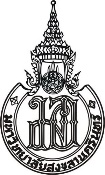 บันทึกข้อความส่วนงาน สำนักงานกลาง อุทยานวิทยาศาสตร์ มหาวิทยาลัยสงขลานครินทร์	  โทร   1241ที่ ม.อ. 018.1/65-0950                               วันที่  7 เรื่อง     รายงาน ขอซื้อ    ขอจ้างพัสดุเรียน    ผู้อำนวยการอุทยานวิทยาศาสตร์ มหาวิทยาลัยสงขลานครินทร์		ด้วย ศูนย์บ่มเพาะวิสาหกิจ อุทยานวิทยาศาสตร์ มหาวิทยาลัยสงขลานครินทร์มีความประสงค์จะขอ  ขอซื้อ    ขอจ้างพัสดุ คือ จัดจ้างผลิตทำสื่อวีดีโอสัมภาษณ์ผู้ประกอบการ จำนวน 1 รายการ 		งานพัสดุ อุทยานวิทยาศาสตร์ มหาวิทยาลัยสงขลานครินทร์ ได้ตรวจสอบแล้วเห็นควรดำเนินการจัดซื้อ/จัดจ้างตามเสนอ และเพื่อให้เป็นไปตามพระราชบัญญัติการจัดซื้อจัดจ้างและการบริหารพัสดุภาครัฐ  พ.ศ. 2560 ข้อ 56 วรรคหนึ่ง (2) (ข) และระเบียบกระทรวงการคลัง ว่าด้วยการจัดซื้อจัดจ้างและการบริหารพัสดุภาครัฐ พ.ศ.2560 ข้อ 22 ข้อ 79 และกฎกระทรวงกำหนดวงเงินการจัดซื้อจัดจ้างพัสดุ   
โดยวิธีเฉพาะเจาะจง วงเงินการจัดซื้อจัดจ้าง ที่ไม่ทำข้อตกลงเป็นหนังสือ  และวงเงินการจัดซื้อจัดจ้างในการแต่งตั้งผู้ตรวจรับพัสดุ พ.ศ.2560 ข้อ 1 และข้อ 5 จึงขอรายงานขอซื้อ/ขอจ้าง ดังนี้	เหตุผลและความจำเป็นที่ต้องซื้อ/จ้าง  เพื่อประชาสัมพันธ์ผลงานของศูนย์บ่มเพาะฯ	2. รายละเอียดพัสดุและวงเงินที่จะขอซื้อ/ขอจ้าง   ดังรายละเอียดใบขอจัดซื้อจัดจ้าง 304/65 ลงวันที่ 4 สิงหาคม 2565	3. ราคากลางของพัสดุที่จะขอซื้อ/จะขอจ้าง  เป็นเงิน  10,000.00  ()  ซึ่งเป็นราคาที่ได้มาจาก   ขอราคาที่ได้มาจากการสืบราคาจากท้องตลาด ราคาที่เคยเช่าหรือจ้างครั้งสุดท้ายภายในระยะเวลาสองปีงบประมาณ คณะกรรมการกำหนดราคากลาง   	4. วงเงินที่จะขอซื้อ/ขอจ้างครั้งนี้  เป็นเงิน  10,000.00  ()   ซึ่งเป็นราคาที่ได้มาจาก จากเงินรายได้ศูนย์บ่มเพาะวิสาหกิจ งบสนับสนุน STSP  บ่มเพาะธุรกิจ  หมวด P01-01.2.2	5. กำหนดเวลาที่ต้องการใช้พัสดุ  ภายใน 30 วัน นับถัดจากวันลงนามในใบสั่งซื้อ/จ้าง6. ซื้อ/จ้าง โดยวิธีเฉพาะเจาะจง เนื่องจาก การจัดซื้อจัดจ้างสินค้า งานบริการ หรืองานก่อสร้าง
ที่มีการผลิต จำหน่าย ก่อสร้าง หรือให้บริการทั่วไป และมีวงเงินในการจัดซื้อจัดจ้างครั้งหนึ่ง
ไม่เกิน  500,000 บาท  ที่กำหนดในกฎกระทรวง7. หลักเกณฑ์การพิจารณาคัดเลือกข้อเสนอ  โดยใช้เกณฑ์ราคา8. ข้อเสนออื่น ๆ   เห็นควรแต่งตั้งคณะกรรมการกำหนดคุณลักษณะเฉพาะของพัสดุและคณะกรรมการตรวจรับพัสดุ  ตามเสนอ เห็นชอบในรายงานขอซื้อ/ขอจ้าง ดังกล่าวข้างต้น อนุมัติให้แต่งตั้งบุคคลดังต่อไปนี้เป็นคณะกรรมการกำหนดคุณลักษณะเฉพาะของพัสดุ/ซื้อหรือจ้าง(1)  นางสาวเรวดี  เพชรเมือง		ประธานกรรมการ อนุมัติให้แต่งตั้งคณะกรรมการตรวจรับพัสดุ 	(1)  นางสาวชญานี โภชนุกูล		ประธานกรรมการ     	อำนาจหน้าที่  ตรวจรับพัสดุดังกล่าวข้างต้นจึงเรียนมาเพื่อโปรดพิจารณาอนุมัติ(ลงชื่อ)………………………….เจ้าหน้าที่พัสดุ      ()(ลงชื่อ)………………………….หัวหน้าเจ้าหน้าที่          ()    	-  เห็นชอบ						   	-  อนุมัติ							 (ลงชื่อ)………………...................……………..							(ผู้ช่วยศาสตราจารย์ คำรณ  พิทักษ์)							รักษาการแทนผู้อำนวยการอุทยานวิทยาศาสตร์บันทึกข้อความส่วนงาน สำนักงานกลาง อุทยานวิทยาศาสตร์ มหาวิทยาลัยสงขลานครินทร์	  โทร   1241ที่ ม.อ. 018.1/65-0951                           วันที่  เรื่อง     รายงานผลการพิจารณาและขออนุมัติสั่งซื้อ/สั่งจ้างเรียน    ผู้อำนวยการอุทยานวิทยาศาสตร์ มหาวิทยาลัยสงขลานครินทร์		ตามที่ผู้อำนวยการอุทยานวิทยาศาสตร์ มหาวิทยาลัยสงขลานครินทร์ พิจารณาให้ความเห็นชอบรายงานขอซื้อ/ขอจ้าง ตามหนังสือ มอ.018.1/65-0950 ลงวันที่  โดยวิธีเฉพาะเจาะจง  ตามระเบียบกระทรวงการคลังว่าด้วยการจัดซื้อจัดจ้างและการบริหารพัสดุภาครัฐ พ.ศ.2560 ข้อ 24 รายละเอียดดังแนบดังนั้นเพื่อให้เป็นไปตามระเบียบกระทรวงการคลัง ว่าด้วยการจัดซื้อจัดจ้างและการบริหารพัสดุภาครัฐ พ.ศ.2560  ข้อ 79  จึงเห็นควรจัดซื้อ/จัดจ้างจากผู้เสนอราคาดังกล่าว		จึงเรียนมาเพื่อโปรดพิจารณาและพิจารณาหากเห็นชอบขอได้โปรดอนุมัติให้สั่งซื้อสั่งจ้างจากผู้เสนอราคาดังกล่าว	ลงนามใน    สัญญา     ใบสั่งซื้อ/สั่งจ้าง   ดังแนบ 					        (นางนิภาพร  จอนเจือ)						หัวหน้าเจ้าหน้าที่						              อนุมัติ			(ผู้ช่วยศาสตราจารย์ คำรณ  พิทักษ์)		  	รักษาการแทนผู้อำนวยการอุทยานวิทยาศาสตร์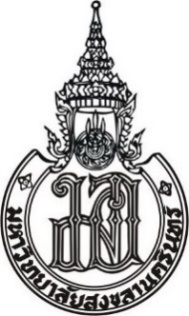 ประกาศ อุทยานวิทยาศาสตร์ มหาวิทยาลัยสงขลานครินทร์เรื่อง ประกาศผู้ชนะการเสนอราคา  จัดจ้างผลิตสื่อวีดีโอสัมภาษณ์ผู้ประกอบการ จำนวน  1 งานโดยวิธีเฉพาะเจาะจง--------------------------------------------------------------------		ตามที่อุทยานวิทยาศาสตร์ มหาวิทยาลัยสงขลานครินทร์ ได้มีการจัดจ้างผลิตสื่อวีดีโอสัมภาษณ์ผู้ประกอบการ จำนวน 1 งาน โดยวิธีเฉพาะเจาะจง นั้น ผู้ได้รับการคัดเลือกได้แก่   โดยเสนอราคาเป็นเงินทั้งสิ้น  10,000.00 บาท (หนึ่งหมื่นบาทถ้วน)  รวมภาษีมูลค่าเพิ่มและภาษีอื่น ค่าขนส่ง ค่าจดทะเบียนและค่าใช้จ่ายอื่นๆ ทั้งปวงรายการพิจารณารายชื่อผู้ยื่นข้อเสนอราคาที่เสนอราคาที่ตกลงซื้อ/จ้างจัดจ้างผลิตวีดีโอสัมภาษณ์ผู้ประกอบการ 1 งานนายนรพล  ปะกิจวัฒนากุล10,000.0010,000.00                 รวมเป็นเงินทั้งสิ้น (หนึ่งหมื่นบาทถ้วน)                 รวมเป็นเงินทั้งสิ้น (หนึ่งหมื่นบาทถ้วน)                 รวมเป็นเงินทั้งสิ้น (หนึ่งหมื่นบาทถ้วน)10,000.00ประกาศ ณ วันที่  (ผู้ช่วยศาสตราจารย์ คำรณ  พิทักษ์)รักษาการแทนผู้อำนวยการอุทยานวิทยาศาสตร์